作業ベースシート：ミスポジションモデルでの事例整理（　年　月　日現在）受講番号（　　　    　）氏名（　　　　 　 　　）Pic.４　ニーズアセスメント（困っていること等）主語はI　　　利用者の主なニーズ（今どのような困りごとがありますか　　　　　　　　　　　　　支援者のコメント　　　　　　　　　　　　　　　利用者の思いの要約　（100字程度でズレの核心を、本人のことばで要約）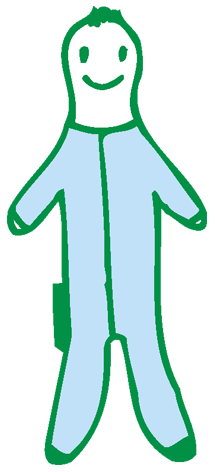 Pic.２　こうありたいと思う将来像　　　　　　主語はI　　　　　（今後、どのような生活がしたいですか？）Pic.２　こうありたいと思う将来像　　　　　　主語はI　　　　　（今後、どのような生活がしたいですか？）Pic.３　現在の生活状況　　　　（今、どのような生活をしていますか？）Pic.５　近づくための方法あったらいいな資源：Pic.５　近づくための方法あったらいいな資源：Pic.１　着目するストレングス本人支援ネットワークその他環境